4-H Photography Exhibit Label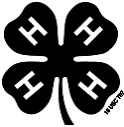 Attach this form to your class 10320 Photography, 10340 Alternative/Creative Photography, or class 10325 Digital Photography exhibitName _____________________________________________ 	County ____________________________4-H Club ________________________________________________________________________________Grade _____________ Years in project ___________________	Date Photo taken ____________________Where was photo taken? __________________________________________________________________ What did you plan to learn or do?  What was your photography goal?What did you do?   Explain what you did so the judge easily understands it.  What steps did you take?Tell us about your camera.  Did you use:   digital camera     phone/tablet	film cameraBrand and model ___________________________________________________________________Did you use the lens that came with the camera/phone to take this picture?     Yes   NoIf no, what lens did you use? __________________________________________________________What changes did you make to the original photo to create the final exhibit? List any changes and explain your decisions. (Example: cropping, color enhancement, size of photo, removal of red eye, etc.)  Please include (if possible) original print (no smaller than 3 ½ x 5”), which shows the photo before any changes were made. Explain why you selected the finished photo print size. Who designed and selected the matting or mounting? __________________________________________________________________________________Who matted or mounted the photo?__________________________________________________________________________________ What were the most important things you learned?What other information about your photo process would you like to share?